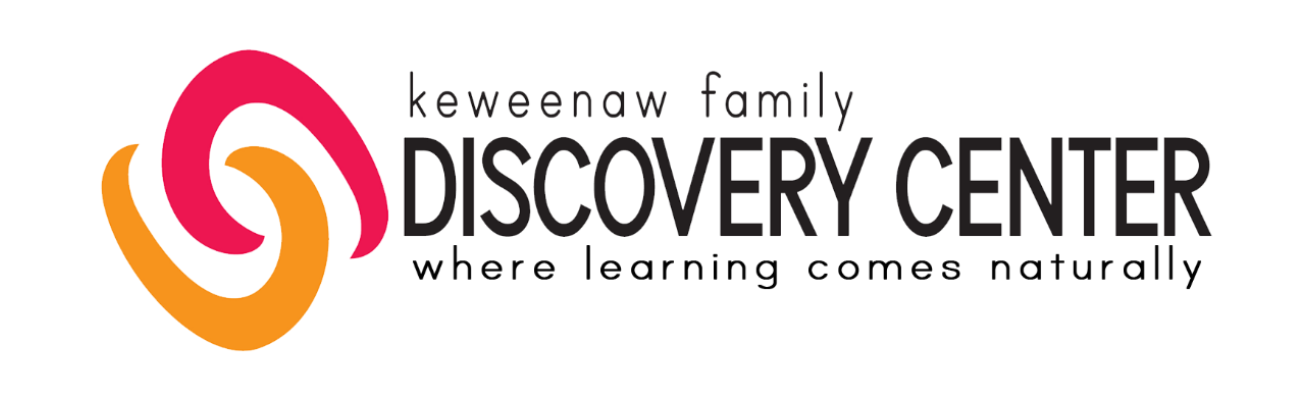 Student ExpectationsAs a student at the Discovery Center, I will:Respect all students, parents, staff and instructors at the Center.Be kind and helpful wherever possible.Be tolerant and accepting of differences among students, parents, instructors and staff.Participate fully in the sessions I am attending.Not disrupt students in the session in which I am participating.Work with the instructor and my parents to find another suitable activity if I am not able to fully participate in my session.Actively clean up after my sessions and help keep the Center clean.Ask parents and instructors for help when I need it.Use my words to work through conflicts with other students.Refrain from teasing, calling anyone names, or harassing others.Take responsibility for my own learning experience at the center.Give my ideas and input on how we can make things better at the Center.Challenge myself and take risks to try new things, make new friends, and speak my opinion.